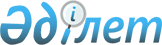 О внесении изменений в решение маслихата Аккайынского района Северо-Казахстанской области от 8 января 2021 года № 44-19 "Об утверждении бюджета Власовского сельского округа Аккайынского района на 2021-2023 годы"Решение маслихата Аккайынского района Северо-Казахстанской области от 29 октября 2021 года № 6-13
      Маслихат Аккайынского района Северо-Казахстанской области РЕШИЛ:
      1. Внести в решение маслихата Аккайынского района Северо-Казахстанской области "Об утверждении бюджета Власовского сельского округа Аккайынского района на 2021-2023 годы" от 8 января 2021 года № 44-19 (зарегистрировано в Реестре государственной регистрации нормативных правовых актов под № 6943) следующие изменения:
      пункт 1 изложить в новой редакции:
      1. Утвердить бюджет Власовского сельского округа Аккайынского района на 2021-2023 годы согласно приложениям 1, 2 и 3 к настоящему решению соответственно, в том числе на 2021 год в следующих объемах:
      1) доходы – 35008,4 тысяч тенге:
      налоговые поступления - 1677 тысяч тенге;
      неналоговые поступления - 246 тысяч тенге;
      поступления от продажи основного капитала - 0 тысяч тенге;
      поступления трансфертов – 33085,4 тысяч тенге;
      2) затраты – 37043,4 тысяч тенге;
      3) чистое бюджетное кредитование - 0 тысяч тенге:
      бюджетные кредиты - 0 тысяч тенге;
      погашение бюджетных кредитов - 0 тысяч тенге;
      4) сальдо по операциям с финансовыми активами - 0 тысяч тенге:
      приобретение финансовых активов - 0 тысяч тенге;
      поступления от продажи финансовых активов государства-0 тысяч тенге;
      5) дефицит (профицит) бюджета - -2035тысяч тенге;
      6) финансирование дефицита (использование профицита) бюджета 
      - 2035 тысяч тенге:
      поступление займов - 0 тысяч тенге;
      погашение займов - 0 тысяч тенге;
      используемые остатки бюджетных средств – 2035 тысяч тенге.";
      приложение 1 к указанному решению изложить в новой редакции согласно приложению к настоящему решению.
      2. Настоящее решение вводится в действие с 1 января 2021 года. Бюджет Власовского сельского округа Аккайынского района на 2021 год
					© 2012. РГП на ПХВ «Институт законодательства и правовой информации Республики Казахстан» Министерства юстиции Республики Казахстан
				
      Секретарь маслихата Аккайынского района Северо-Казахстанской области 

E. Жакенов
Приложениек решению маслихатаАккайынского районаСеверо-Казахстанской областиот 29 октября 2021 года№ 6-13Приложение 1к решению маслихатаАккайынского районаСеверо-Казахстанской областиот 8 января 2021 года№ 44-19
Категория
Класс
Класс
Подкласс
Наименование
Сумма,
тысяч тенге
1) Доходы
35008,4
1
Налоговые поступления
1677
04
04
Налоги на собственность
1677
1
Налоги на имущество
33
3
Земельный налог
71
4
Налог на транспортные средства
1573
2
Неналоговые поступления
246
3
Поступления от продажи основного капитала
0
4
Поступления трансфертов
33085,4
02
02
Трансферты из вышестоящих органов государственного управления
33085,4
3
Трансферты из районного (города областного значения) бюджета
33085,4
Функциональная группа
Функциональная подгруппа
Администратор бюджетных программ
Программа
Наименование
Сумма,
тысяч тенге
2) Затраты
37043,4
01
Государственные услуги общего характера
18052,4
1
Представительные, исполнительные и другие органы, выполняющие общие функции государственного управления
18052,4
124
Аппарат акима города районного значения, села, поселка, сельского округа
18052,4
001
Услуги по обеспечению деятельности акима города районного значения, села, поселка, сельского округа
18052,4
07
Жилищно-коммунальное хозяйство
3199
3
Благоустройство населенных пунктов
3199
124
Аппарат акима города районного значения, села, поселка, сельского округа
3199
008
Освещение улиц в населенных пунктах
1694
009
Обеспечение санитарии населенных пунктов
900
011
Благоустройство и озеленение населенных пунктов
605
08
Культура, спорт, туризм и информационное пространство
14597
1
Деятельность в области культуры
14597
124
Аппарат акима города районного значения, села, поселка, сельского округа
14597
006
Поддержка культурно-досуговой работы на местном уровне
14597
12
Транспорт и коммуникации
200
1
Автомобильный транспорт
200
124
Аппарат акима города районного значения, села, поселка, сельского округа
200
013
Обеспечение функционирования автомобильных дорог в городах районного значения, селах, поселках, сельских округах
200
13
Прочие
994,4
9
Прочие
994,4
124
Аппарат акима города районного значения, села, поселка, сельского округа
994,4
040
Реализация мероприятий для решения вопросов обустройства населенных пунктов в реализацию мер по содействию экономическому развитию регионов в рамках Государственной программы развития регионов
994,4
15
Трансферты
0,6
1
Трансферты
0,6
124
Аппарат акима города районного значения, села, поселка, сельского округа
0,6
048
Возврат неиспользованных (недоиспользованных) целевых трансфертов
0,6
3) Чистое бюджетное кредитование
0
Бюджетные кредиты
0
Погашение бюджетных кредитов
0
4) Сальдо по операциям с финансовыми активами
0
Приобретение финансовых активов
0
Поступления от продажи финансовых активов государства
0
5) Дефицит (профицит) бюджета
-2035
6) Финансирование дефицита (использование профицита) бюджета
2035
Поступления займов
0
Погашение займов
0
Категория
Класс
Класс
Подкласс
Наименование
Сумма,
тысяч тенге
8
Используемые остатки бюджетных средств
2035
01
01
Остатки бюджетных средств
2035
1
Свободные остатки бюджетных средств
2035